LOB OPDRACHT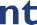 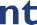 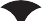 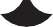 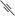 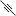 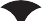 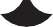 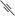 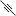 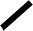 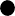 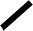 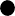 Belangrijk in mijn werkHiermee bedoel ik123456Belangrijk in mijn werkHiermee bedoel ik78Mijn conclusies over wat ik wil:Mijn conclusies over wat ik wil:Mijn conclusies over wat ik wil: